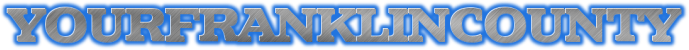 yfcobituaries@gmail.comFranklin County Obituaries for This WeekName:												Home Town:						Age:					Family:																																																			About Their Life:																																																															Proceeded In death:																							Arrangements:																																																															Submitted By (Name & Funeral Home)																				